    McLean County Fair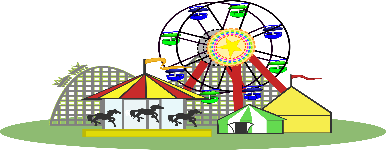 Food - Craft - Vendor ShowJune 18th – 19th – 20th, 2021Located at the Fairgrounds in Underwood, ND“Indoors” Space charge $15.00 per booth per day.   “Outdoors” Space charge $10.00 per booth per day.Indoor booth space approximately 9’ x 9’, with back and side curtains – tables/chairs are not provided.Times vary due to scheduled events during the Fair.  Vendors selling similar items will be chosen on a “first come” basis.    A Fair Gate Admission fee of $5.00 per person/per day is payable at the gate.Mail Entry Forms and Registration Fee to:	McLean County Fair						PO Box 103						Underwood, ND 58576		             Inside Booths Open:Friday, June 18th        2:00pm – 9:00pm	$15 or $10 x _________ Booths = $_____________________Saturday, June 19th   12:00pm – 9:00pm	$15 or $10 x _________ Booths	= $_____________________Sunday, June 20th      12:00pm – 5:30pm	$15 or $10 x _________Booths	= $_____________________					            Total Booths _________  Amount Enclosed $______________ND Tax Permit No. _________________________________________________________________________*Food Vendor Health License No. ______________________________________________________________(*First District Health Unit code requires all food handlers to have a Food Safety card.)Legal Name _______________________________________________________________________________Doing Business As __________________________________________________________________________		Mailing Address____________________________ City/Zip Code ____________________________________		Phone or Cell Phone________________________________________________________________________		Products Selling _____________________________________________________________________________________________________________________________________________________________________________________________________________________________________________________________Electricity needed? _________________________  Camping space needed?___________________________	For more information contact Diane Schell – 701-220-3841 (c) 701-442-5481 (w) 